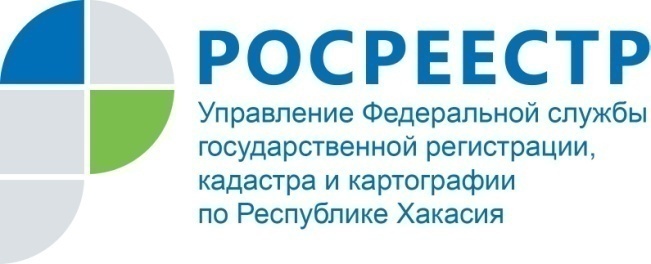 ПРЕСС-РЕЛИЗКадастровая плата по Республике Хакасия информирует о проведении «горячей линии» 8 октября 2018 годаО том, как подать документы на кадастровый учет и (или) государственную регистрацию прав на недвижимость по экстерриториальному принципу расскажет заместитель начальника территориального отдела Махначева Ирина Валерьевна.Время проведения горячей линии 8 октября 2018 с 1000 до 1200.       Телефон «горячей» линии 8 (3902) 35-84-96 (дополнительный 2208).О Федеральной кадастровой палатеФедеральная кадастровая палата (ФГБУ «ФКП Росреестра») – подведомственное учреждение Федеральной службы государственной регистрации, кадастра и картографии (Росреестр). Федеральная кадастровая палата реализует полномочия Росреестра в сфере регистрации прав на недвижимое имущество и сделок с ним, кадастрового учета объектов недвижимости и кадастровой оценки в соответствии с законодательством Российской Федерации.ФГБУ «ФКП Росреестра» образовано в 2011году в результате реорганизации региональных Кадастровых палат в филиалы Федеральной кадастровой палаты во всех субъектах Российской Федерации (всего 81 филиал). Директор ФГБУ «ФКП Росреестра» - Литвинцев Константин Александрович.Директор филиала ФГБУ «ФКП Росреестра» по Республике Хакасия – Вера Ивановна Старунская.Контакты для СМИЕлена ФилатоваНачальник отдела контроля и анализа деятельности8 (3902) 35 84 96filial@19.kadastr.ru www.fkprf655017, Абакан, улица Кирова, 100, кабинет 105.